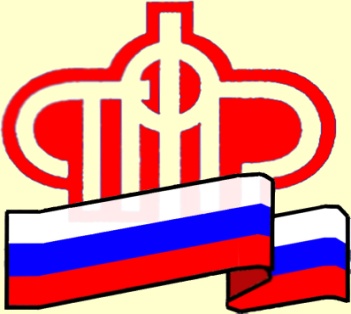 Государственное учреждение – Отделение Пенсионного фонда Российской Федерации по Ханты-Мансийскому автономному округу – ЮгреМетодические рекомендациидля граждан, желающих обратиться за НАЗНАЧЕНИЕМ ПЕНСИИ, с использованием             электронного сервиса «Личный кабинет застрахованного лица».Ханты-Мансийск, 2016 год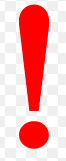 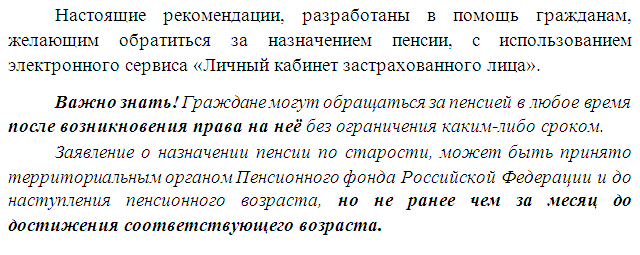 Для того, чтобы воспользоваться электронным сервисом «Личный кабинет застрахованного лица» нужно в сети «Интернет» перейти на официальный сайт Пенсионного фонда Российской Федерации: www.pfrf.ru.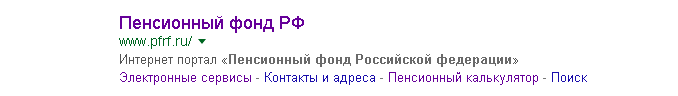 В списке Отделений ПФР выбрать – Ханты-Мансийский автономный округ  и перейти в раздел Электронные сервисы.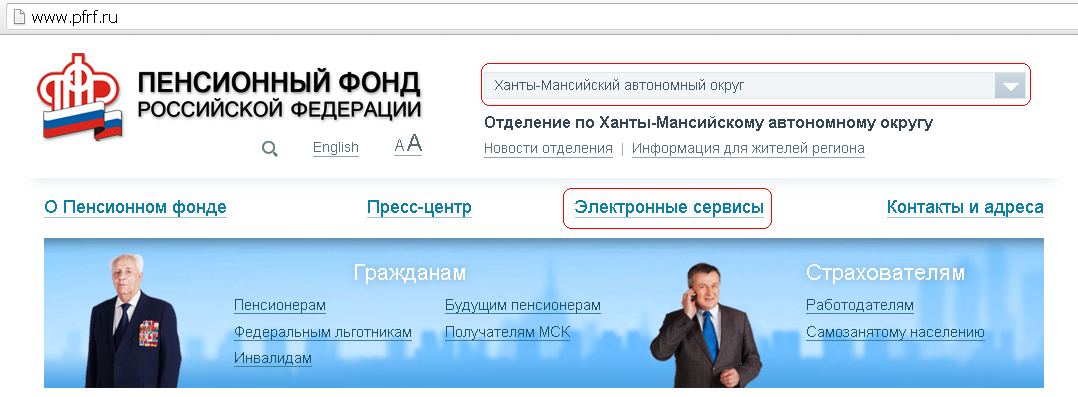 В разделе Электронные сервисы широкий выбор услуг. Для подачи заявления о назначении пенсии следует перейти в Личный кабинет гражданина.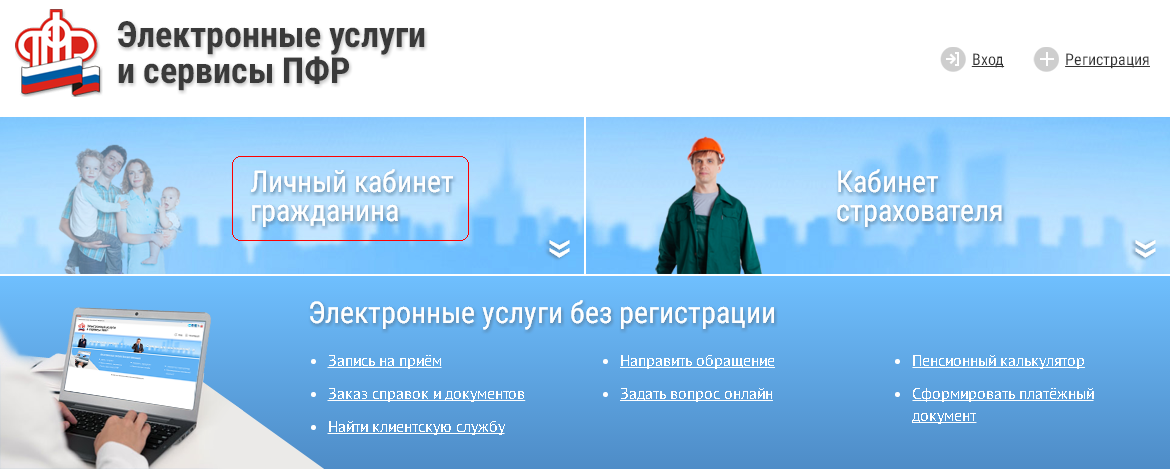 Для заполнения формы заявления, необходимо перейти в раздел Подать заявление – о назначении пенсии.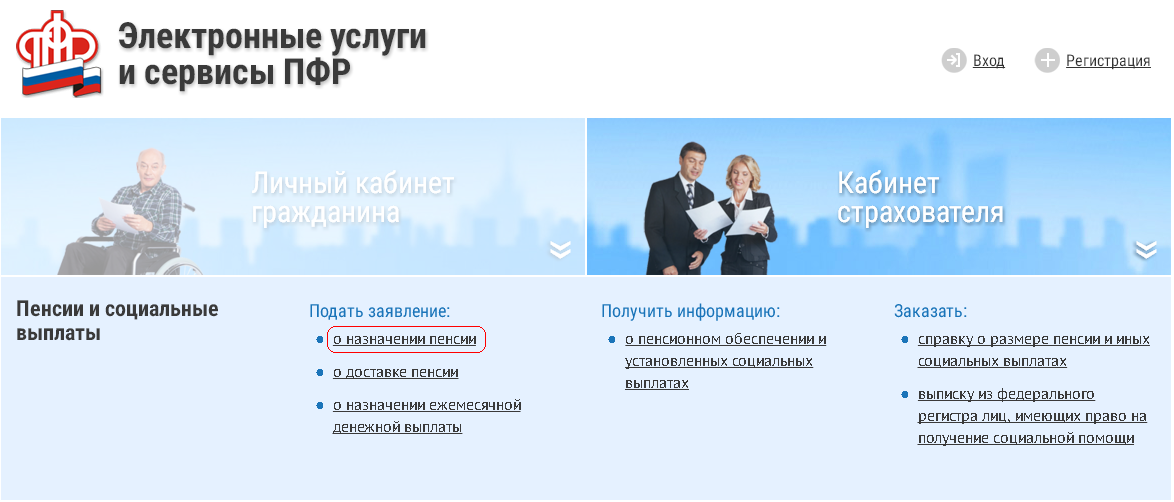 Для граждан прошедших регистрацию в Единой системе идентификации и аутентификации (ЕСИА), необходимо осуществить Вход в личный кабинет. Для не зарегистрированных граждан необходимо пройти регистрацию в ЕСИА.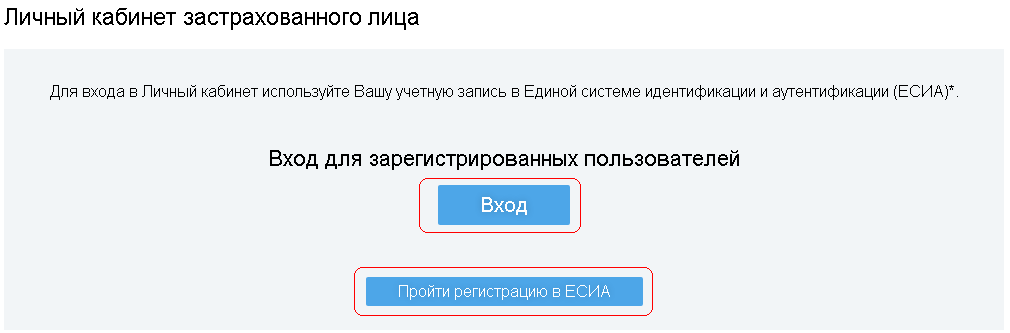 Для осуществления входа в Личный кабинет застрахованного лица требуется ввести номер телефона или адрес электронной почты, который был указан при регистрации в ЕСИА, далее следует ввести пароль.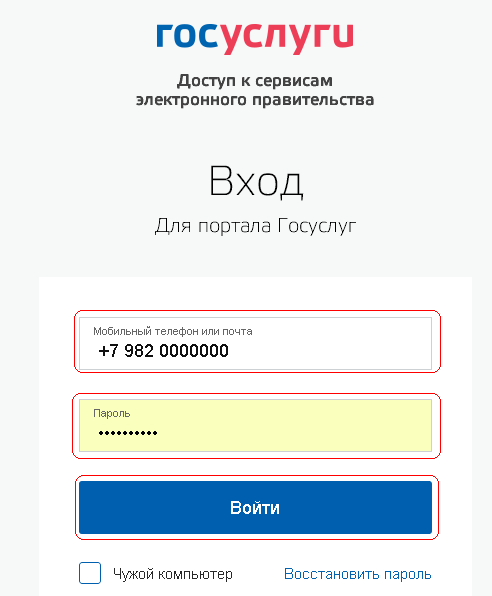 	После входа в личный кабинет застрахованного лица появится сообщение: В настоящее время сервис доступен на всей территории Российской Федерации. В Республике Крым и г. Севастополе данный сервис доступен только в части подачи заявления о доставке пенсии. Нажмите → 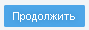 	!!!ВНИМАНИЕ!!! далее по тексту указан пример заполнения формы заявления о назначении пенсии. Заполняя форму заявления каждый гражданин указывает данные которые относятся именно к нему, а не те которые указаны в примере!!!При заполнении формы заявления необходимо пройти четыре стадии заполнения данных о гражданине: 1 стадия. Общие данные: требуется заполнить Данные о регионе, Район или административный центр, Наименование территориального органа ПФР, Тип гражданства, Гражданство, Второе гражданство (заполняется только при его наличии) далее нажать на кнопку Следующий шаг.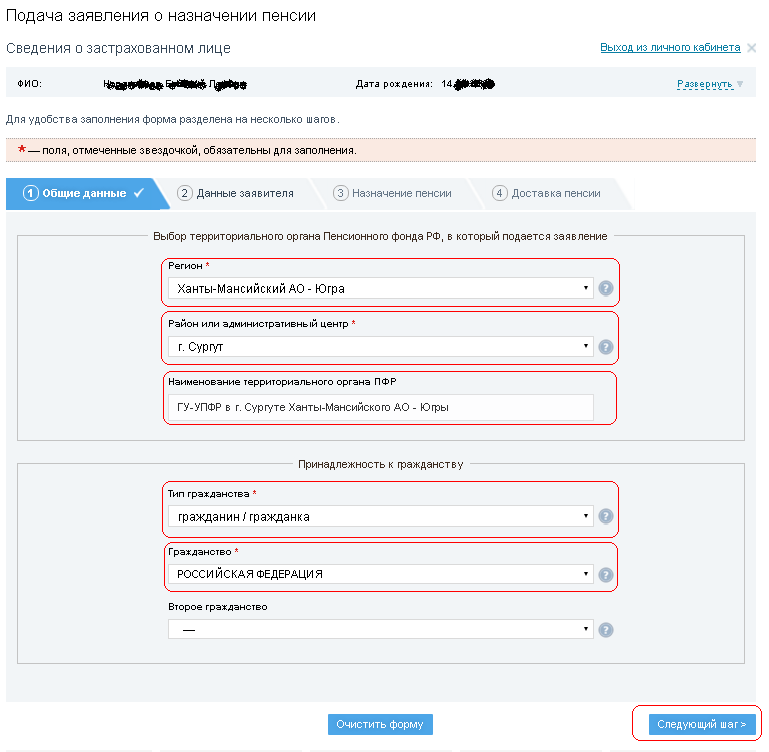 	2 стадия. Данные заявителя:Данные о Ф.И.О., дате рождения, СНИЛС, паспортные данные, номер телефона – заполняются автоматически, так как они уже были заполнены при регистрации в «Личном кабинете застрахованного лица». Гражданину следует заполнить сведения о месте рождении, а также указать адрес места регистрации, места пребывания или адрес фактического проживания.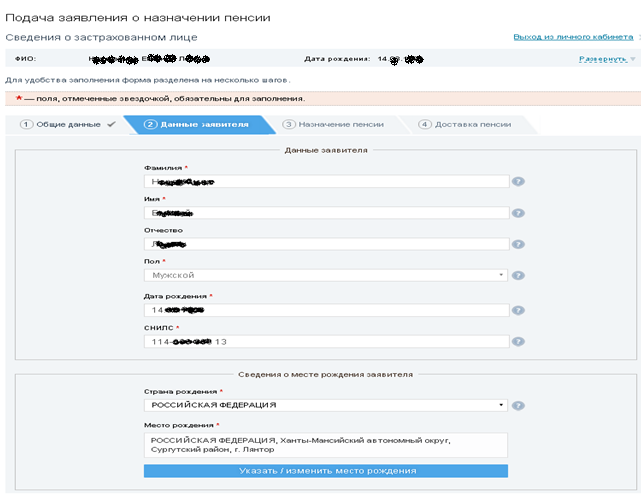 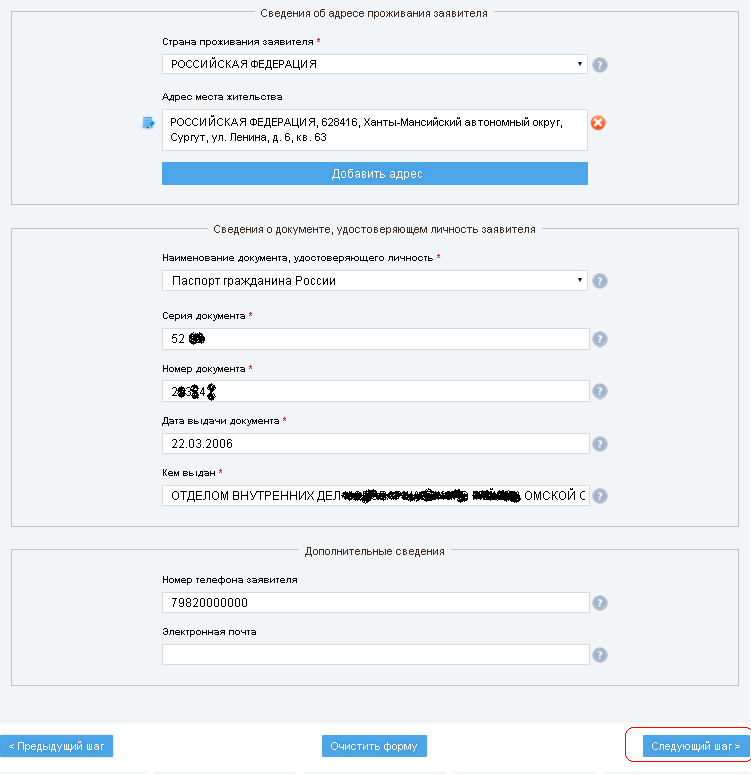 	3 стадия. Назначение пенсии:Необходимо выбрать вид пенсии, на который претендует гражданин. Заполнить сведения о получении пенсии в другом ведомстве, в обязательном порядке заполнить согласие, на установление Федеральной социальной доплаты к пенсии, указать сведения о наличии (отсутствии) нетрудоспособных членов семьи находящихся на иждивении, а также сведения об осуществлении (прекращении) трудовой деятельности. 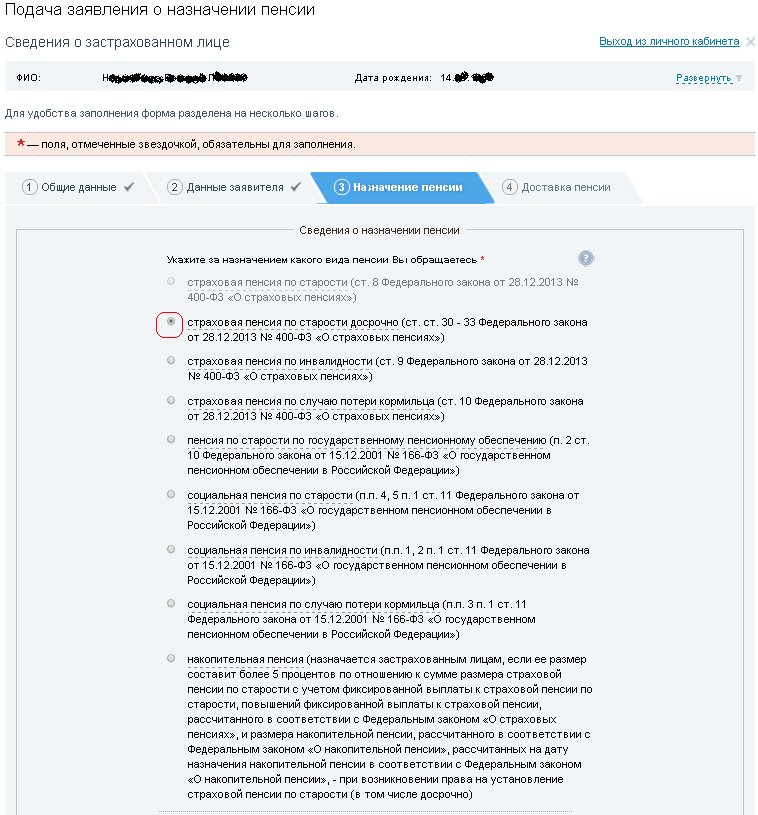 Продолжение 3 стадии на следующей странице!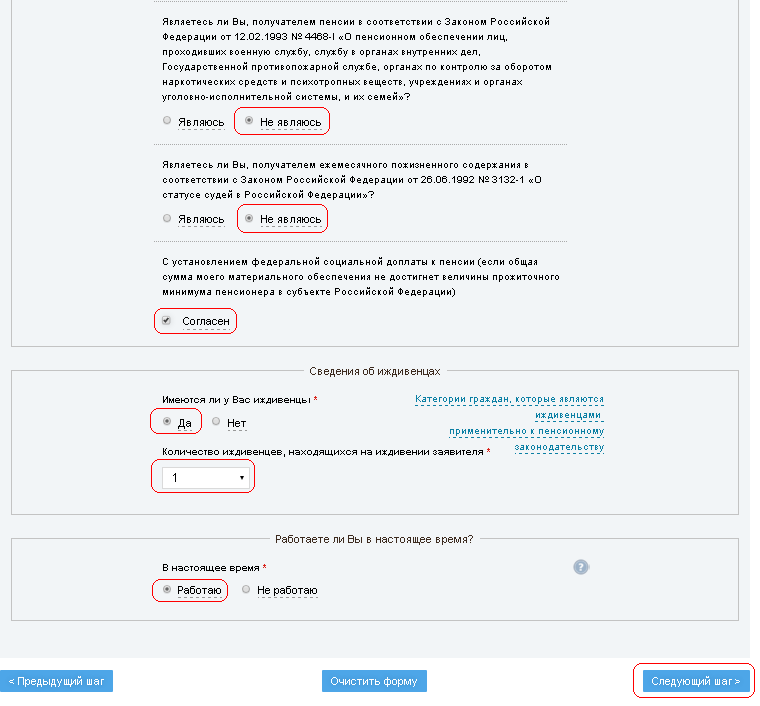 	4 стадия. Доставка пенсии: На данной стадии, необходимо указать данные о доставке пенсии, после ее назначения. Гражданину предоставляется выбор, указать данные о доставке пенсии в заявлении сейчас (для этого придется указать наименование кредитного учреждения (банковского учреждения) и номер счета, либо указать адрес для осуществления доставки пенсии «Почтой России»), либо отправить заявление о доставке пенсии позже (эту функцию возможно, также осуществить в Личном кабинете, например после открытия соответствующего счета в кредитном учреждении).	В данной стадии, следует внимательно прочитать информирование ПФР, так предупреждения и обязательства гражданина, будут сопровождать его в течение всего срока получения пенсии. После прочтения, необходимо проставить отметку                Я предупрежден.Продолжение 4 стадии на следующей странице!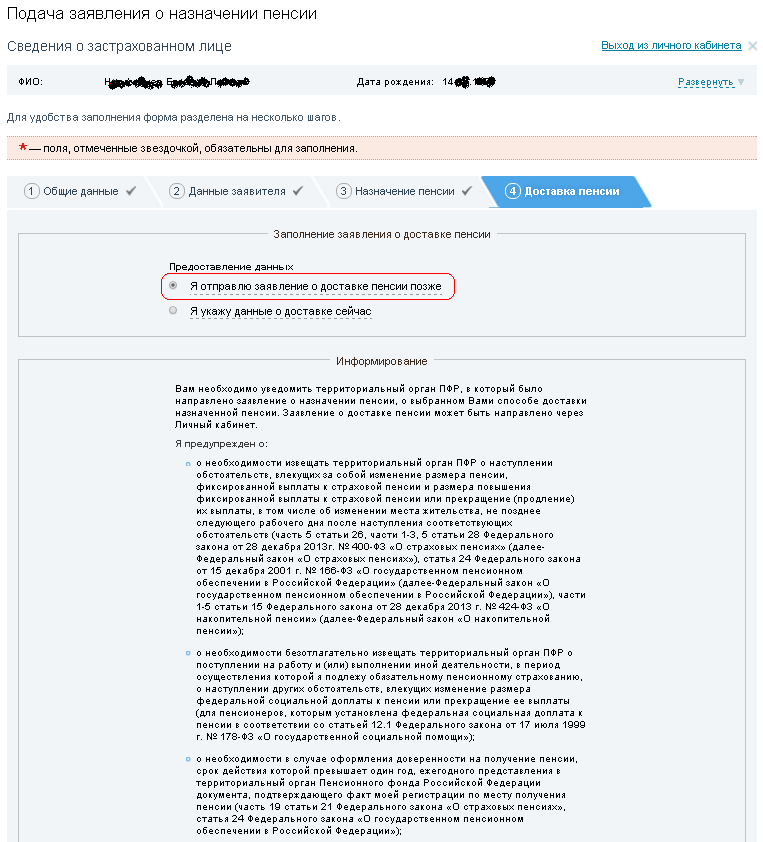 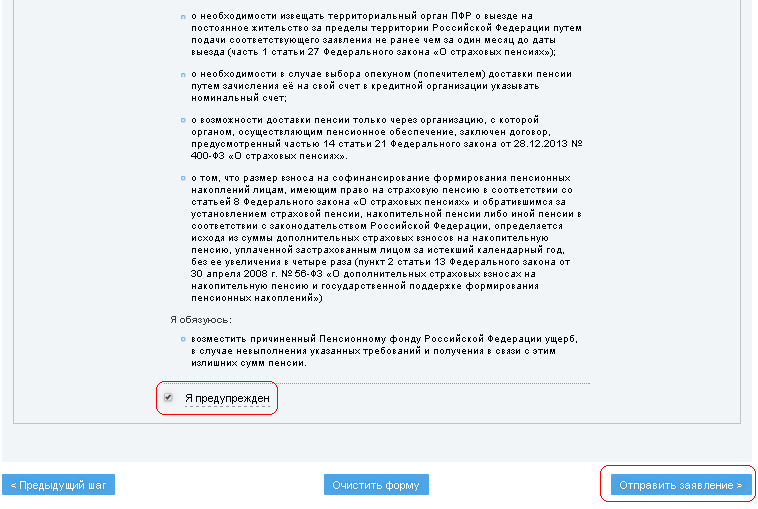 Заявление о назначении пенсии, считается отправленным в территориальный орган ПФР, наименование которого Вы указали в форме заявления. Если гражданин заполнил ВСЕ разделы формы заявления правильно, указал точную информацию, то в «Личном кабинете застрахованного лица» в режиме «История обращений», он может отслеживать процедуру движения поданного заявления.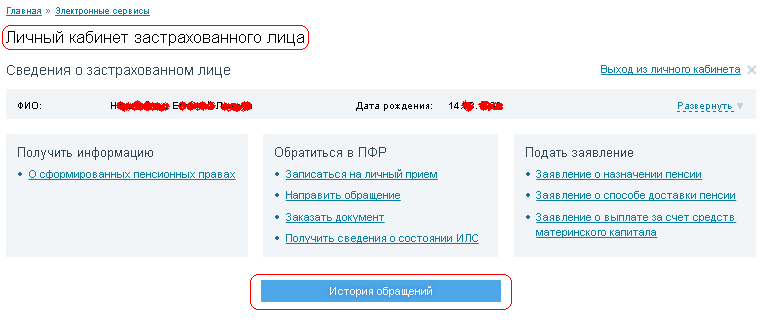 	После подачи заявления в территориальный орган ПФР, который Вы указали в заявлении, с Вами может связаться специалист клиентской службы для уточнения какой-либо информации, либо пригласить на прием дополнительно!	Вы успешно справились! 	Спасибо, что воспользовались электронным сервисом «Личный кабинет застрахованного лица». Обращаем внимание, что с помощью данного сервиса Вы так же можете:- записаться на прием в ПФР в удобное для Вас время;- заказать предварительно документ, который выдает ПФР;- получить сведения о состоянии Вашего индивидуального лицевого счета.	Всего хорошего! С уважением, ПФР!